Об итогах заседания Советапо НППО при ЦС ПрофсоюзаЗаслушав информацию об итогах заседания Совета по непрерывному профессиональному педагогическому образованию при Центральном Совете ПрофсоюзаИсполнительный комитет Профсоюза ПОСТАНОВЛЯЕТ: Принять к сведению информацию об итогах заседания Совета по непрерывному профессиональному педагогическому образованию при Центральном Совете Профсоюза (Приложение). Направить материалы результатов исследования региональных моделей повышения квалификации учителей в Российской Федерации, проведенного Общероссийским Профсоюзом образования, в региональные (межрегиональные) организации Профсоюза и провести их обсуждение на заседаниях выборных профсоюзных органов, профсоюзных организаций различных уровней структуры Профсоюза, на конференциях с приглашением представителей региональных органов исполнительной власти, осуществляющих государственное управление в сфере образования, и организаций, реализующих программы дополнительного профессионального педагогического образования. Контроль за выполнением постановления возложить на заместителя председателя Профсоюза Куприянову Т.В.  Председатель  Профсоюза                          Г.И. МеркуловаПриложениек постановлению Исполкома Профсоюзаот 3 апреля 2019 г. № 16-6    ИНФОРМАЦИЯ об итогах заседания Совета по непрерывному профессиональному педагогическому образованию при Центральном Совете ПрофсоюзаСовет по непрерывному профессиональному педагогическому образованию при Центральном Совете Профсоюза (далее – Совет) создан в соответствии с постановлением Исполкома профсоюза от 08 ноября 2018 г. №15-8 «Об утверждении Совета по  непрерывному профессиональному педагогическому образованию при Центральном Совете Общероссийского Профсоюза образования», принятым с учётом предложений участников Всероссийского совещания «Модернизация системы повышения квалификации учителей в условиях формирования национальной системы учительского роста», организованного Общероссийским Профсоюзом образования, Министерством образования и науки Российской Федерации, Российской Академией образования (г. Калининград, 25-27 марта 2018 г.). В состав Совета вошли представители Российской академии образования, ведущих педагогических вузов, региональных организаций дополнительного профессионального педагогического образования, Общероссийского Профсоюза образования, руководители образовательных организаций, учителя – победители Всероссийского конкурса «Учитель года» (всего 28 человек).Повестка первого заседания Совета включала три вопроса: Выборы Председателя Совета, заместителя и ответственного секретаря.Обновление системы непрерывного профессионального образования педагогических работников в условиях реализации федерального проекта «Учитель будущего» национального проекта «Образование» (выступающие: Гаврилова Юлия Александровна, заместитель директора Департамента стратегии, анализа, прогноза и проектной деятельности в сфере образования Минпросвещения России; Резаков Максим Равильевич, куратор федерального проекта «Учитель будущего» проектного офиса ФГАО «Фонд новых форм развития образования»).О результатах исследования региональных моделей повышения квалификации учителей в Российской Федерации, проведенного Общероссийским Профсоюзом образования, и первоочередных задачах Профсоюза по поддержке профессионального развития педагогических кадров (выступающий: Загидуллин Раис Рамазанович, эксперт аппарата Профсоюза).По первому вопросу единогласным решением членов Совета избраны:председателем Совета – Басюк Виктор Стефанович, советник Министра просвещения Российской Федерации, д-р психол. наук, доцент; заместителем председателя – Золотарёва Ангелина Викторовна, ректор государственного автономного учреждения дополнительного профессионального образования Ярославской области «Институт развития образования», д-р пед. наук, профессор (г. Ярославль);ответственным секретарем – Загидуллин Раис Рамазанович, эксперт аппарата Общероссийского Профсоюза образования, канд. пед. наук, доцент.По второму вопросу представителями Минпросвещения России была представлена концепция национального проекта «Образование», в том числе более подробно концепция федерального проекта «Учитель будущего». Члены Совета имели возможность задать вопросы и обсудить концепцию. Решением Совета информация принята к сведению, а также, учитывая дискуссионный характер обсуждения содержания и механизмов реализации Федерального проекта «Учитель будущего», принято решение о продолжении изучения и обсуждения планов реализации федерального проекта и аналогичных региональных проектов в пилотных регионах.По третьему вопросу членам Совета был представлен доклад по результатам исследования региональных моделей повышения квалификации учителей в Российской Федерации, проведенного Общероссийским Профсоюзом образования.В докладе, в частности, обращено внимание на следующие выявленные важные аспекты непрерывного профессионального развития педагогических кадров:1. На основании большого массива данных, которые были получены от региональных органов исполнительной власти, осуществляющих государственное управление в сфере образования, сформирован агрегированный показатель «Индекс качества региональных систем повышения квалификации учителей» (ИКРСПКУ), учитывающий такие важные характеристики как: сеть региональных образовательных организаций, обеспечивающих реализацию программ ДППО, их кадровое обеспечение; качество образовательных программ, а также условия для индивидуализации образования учителей), который позволяет сформировать базу данных для проведения сравнительного анализа региональных систем повышения квалификации учителей.2. Анализ региональных моделей повышения квалификации учителей выявил в целом средний уровень развития российской системы повышения квалификации учителей: у 81% регионов РФ интегральный индекс качества на среднем, ниже среднего и низком уровнях, что актуализирует задачи совершенствования региональных моделей и систем профессионального развития педагогов.3. Исследование показателей, способных оказать влияние на значение интегрального индекса, выявило по группе регионов-аутсайдеров недостаточный уровень качества региональных программ повышения квалификации учителей (у 30 регионов – 0 баллов), а также отсутствие регламентов деятельностно- и компетентностно-ориентированного обучения.4. Выявлено, что при отсутствии личной потребности учителя в профессиональном развитии, его пребывание на курсах повышения квалификации мало коррелирует с ростом его педагогических компетенций, более того: 63,9 % учителей отметили, что главным «мотиватором» дополнительного профессионального образования выступила необходимость очередной аттестации. 55,5% учителей, отправляясь на курсы повышения квалификации, не осознают свои профессиональные затруднения и не владеют информацией об уровне своей компетентности. в среднем 47,5% учителей отметили, что на курсах повышения квалификации диагностики их профессиональных компетенций не проводилось.Это актуализирует необходимость качественной перестройки системы внутришкольного управления и сопровождения процессов профессионального развития педагогических кадров.5. Результаты сравнительного анализа показывают, что компетентностная модель обучения, выраженная в таких регламентах, как: проведение процедур входной диагностики профессиональных компетенций учителей; структурирование содержания обучения по компетентностно ориентированным модулям; деятельностный характер обучения в форме стажировки, процедура итоговой диагностики результатов обучения – в большей мере стимулирует рост профессиональной компетентности учителей-предметников. 6. На реализацию потенциальных возможностей региональных программ повышения квалификации, возможно, влияет отсутствие мероприятий (на школьном и региональном уровнях) по актуализации профессиональных дефицитов и потребностей учителей, что в целом, говорит о проблеме профессиональной мотивации учителей. В связи с вышеизложенным Советом приняты решения о проведении обсуждения результатов исследования региональных моделей повышения квалификации учителей в Российской Федерации, проведенного Общероссийским Профсоюзом образования, совместно с членами Национальной ассоциации организаций дополнительного профессионального педагогического образования, а также о направлении письма от ЦС Профсоюза в Минпросвещение России с предложением провести в 2019 году повторный совместный мониторинг деятельности региональных систем дополнительного профессионального педагогического образования.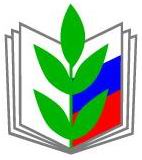 ПРОФЕССИОНАЛЬНЫЙ СОЮЗ РАБОТНИКОВ НАРОДНОГО ОБРАЗОВАНИЯ И НАУКИ РОССИЙСКОЙ ФЕДЕРАЦИИ(ОБЩЕРОССИЙСКИЙ ПРОФСОЮЗ ОБРАЗОВАНИЯ)ИСПОЛНИТЕЛЬНЫЙ КОМИТЕТ ПРОФСОЮЗАПОСТАНОВЛЕНИЕПРОФЕССИОНАЛЬНЫЙ СОЮЗ РАБОТНИКОВ НАРОДНОГО ОБРАЗОВАНИЯ И НАУКИ РОССИЙСКОЙ ФЕДЕРАЦИИ(ОБЩЕРОССИЙСКИЙ ПРОФСОЮЗ ОБРАЗОВАНИЯ)ИСПОЛНИТЕЛЬНЫЙ КОМИТЕТ ПРОФСОЮЗАПОСТАНОВЛЕНИЕПРОФЕССИОНАЛЬНЫЙ СОЮЗ РАБОТНИКОВ НАРОДНОГО ОБРАЗОВАНИЯ И НАУКИ РОССИЙСКОЙ ФЕДЕРАЦИИ(ОБЩЕРОССИЙСКИЙ ПРОФСОЮЗ ОБРАЗОВАНИЯ)ИСПОЛНИТЕЛЬНЫЙ КОМИТЕТ ПРОФСОЮЗАПОСТАНОВЛЕНИЕПРОФЕССИОНАЛЬНЫЙ СОЮЗ РАБОТНИКОВ НАРОДНОГО ОБРАЗОВАНИЯ И НАУКИ РОССИЙСКОЙ ФЕДЕРАЦИИ(ОБЩЕРОССИЙСКИЙ ПРОФСОЮЗ ОБРАЗОВАНИЯ)ИСПОЛНИТЕЛЬНЫЙ КОМИТЕТ ПРОФСОЮЗАПОСТАНОВЛЕНИЕПРОФЕССИОНАЛЬНЫЙ СОЮЗ РАБОТНИКОВ НАРОДНОГО ОБРАЗОВАНИЯ И НАУКИ РОССИЙСКОЙ ФЕДЕРАЦИИ(ОБЩЕРОССИЙСКИЙ ПРОФСОЮЗ ОБРАЗОВАНИЯ)ИСПОЛНИТЕЛЬНЫЙ КОМИТЕТ ПРОФСОЮЗАПОСТАНОВЛЕНИЕ
3 апреля 2019 г.
г. Москва
г. Москва
г. Москва
№ 16-6